PLAN PRACY SZKOŁY PROMUJĄCEJ ZDROWIE W ROKU SZKOLNYM 2017/2018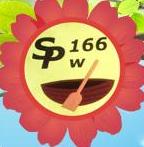 Problem priorytetowy: Dzieci spożywają napoje gazowane zawierające dużo cukru, konserwantów, substancji słodzących i barwników. Nie piją wody. Kontynuacja działań z roku poprzedniego.Cel: Pokazanie dzieciom pozytywnego wpływu picia wody na ich zdrowie.Kryterium sukcesu: Dzieci gaszą pragnienie wodą. Znają wpływ picia wody na zdrowie człowieka. Działania zmierzające do celuSposób realizacjiOsoby odpowiedzialneEwaluacjaEwaluacjaDziałania zmierzające do celuSposób realizacjiOsoby odpowiedzialneJak?Co?Spotkanie uczniów z klas 
1-3 
z dietetykiem z firmy Sebex 
w ramach akcji „Owoce 
i warzywa w szkole”Umówienie spotkania, zaproszenie dietetyka.Anna GolauWychowawczynie klas 1-3Rozmowa 
z uczniami, prace wykonane przez uczniów.Wiedza uczniów dotycząca picia wody, jej wpływu na zdrowie.Prowadzenie zajęć edukacyjnych zgodnie 
z tematyką wynikającą 
z planu pracy, uświadamiających uczniom zły wpływ picia słodzonych napojów na zdrowie człowieka. Promowanie picia wodyProwadzenie zajęć lekcyjnych, godzin 
z wychowawcą zgodnie ze scenariuszami lekcji dostępnymi na stronie wybieram wodę.pl oraz własnymi – opracowanymi przez wychowawców klas.Wychowawcy klasObserwacja uczniów – tego, co przynoszą do szkoły do picia.Organizacja Ogólnopolskiego Dnia Zdrowego Śniadania 
i weryfikacja produktów spożywczych przyniesionych przez dzieci.Świadomość dzieci dotycząca szkodliwości cukru dla zdrowia całego organizmu. Świadome wybieranie do picia wody.Przedstawienie problemu priorytetowego na rok szkolny 2017/2018 rodzicom.Rozmowy 
z rodzicami podczas zebrań.Wychowawcy klasAnkieta do rodziców Stopień zadowolenia rodziców z działań szkoły oraz ich zaangażowania 
w proces osiągania zamierzonego celu.Wspólne śniadania Utworzenie w klasie Klubu Śniadanie Daje MocSpożywanie wspólnego drugiego śniadania w klasach I – rozmowy z wychowawcą nt. zdrowego odżywiania.Wychowawczynie klas IObserwacje uczniów tego, co przynoszą do szkoły do picia.Świadome wybieranie do picia wody.Zajęcia kulinarneNauka gotowania, przygotowywania posiłków pełnowartościowych, ciekawych, ćwiczenie umiejętności czytania etykiet, składów artykułów spożywczych.Jolanta Dobrosińska-Chołys
Aneta GrabowskaWytwory kulinarne uczniów, ocena zaangażowania w zajęcia, kontrola przekąsek i napojów przynoszonych przez dzieci do szkoły.Świadome wybieranie produktów spożywczych przez dzieci i ich rodziców.Wycieczka do ZWiKZorganizowanie wycieczki do ZWiK w celu uczestniczenia 
w zajęciach dotyczących łódzkiej wody.Paulina KizeweterRozmowa z uczniami po zajęciach w ZWiK.Wiedza nt. łódzkiej wody, możliwościach spożywania jej prosto 
z kranu.Wpływ wody na życie człowiekaPrzeprowadzanie zajęć w klasach 4-6 dotyczących wpływu wody na życie człowieka.Tomasz TalarekPrace uczniów.Wiedza nt. wpływu wody na życie człowieka.Happening Kropla ŻyciaPodsumowanie wiedzy nt. wody i jej wpływu na życie człowieka poprzez występy uczniów oraz degustację wody ze smakiem.Koordynator – Paulina KizeweterWychowawcy klas.Zdjęcia z imprezy, prace uczniów, scenariusz wydarzenia.Wiedza nt. wpływu wody na życie człowieka.Ankieta końcowaPrzeprowadzenie ankiety wśród rodziców w celu zbadania ich wiedzy nt. Szkoły Promującej Zdrowie, oceny efektów działań w roku szkolnym 2017/2018 i wskazania problemu priorytetowego i działań na przyszły rok szkolny.Opracowanie pytań i rozdanie ankiet – Daria ByszewskaOpracowanie ankiet, wnioski- Rafał SewerynekWłączenie rodziców w tworzenie Szkoły Promującej Zdrowie poprzez skierowanie do nich ankiety.Wiedzę rodziców nt. Szkoły Promującej Zdrowie.Tablica informacyjna Promocja Zdrowia w SP nr 166Regularne zmiany dekoracji – prac uczniów, informacji, zdjęć z realizacji zadań.Paulina KizeweterPrace uczniów – stworzone podczas zajęć z wychowawcami, z p. Tomaszem Talarkiem ( zajęcia „wpływ wody na życie człowieka” 
i happeningu „Kropla życia”, częstotliwość zmian dekoracji.Zaangażowanie uczniów w realizację działań, zainteresowanie tematem.Sprawozdanie z planu pracyPodsumowanie działań i przedstawienie wniosków Radzie Pedagogicznej.Paulina KizeweterPodsumowanie działań.Podsumowanie działań.